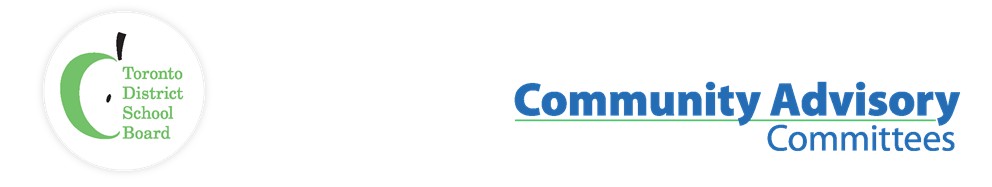 Name of Committee: Urban Indigenous Community Advisory Committee Meeting Date: Tuesday, January 17th, 2023Time: 6:00 p.m. – 7:30 pmAttendance via Zoom: Core Voting Constituents: Elder Dr. Joanne Dallaire (UICAC Chair, Elders Council Member), Elder Dr. Duke Redbird (Elders Council Member), Clayton Shirt (Elders Council Member), Tanya Senk (System Superintendent, Indigenous Education, UIEC and Kâpapâmahchakwêw / Wandering Spirt School, TDSB), Robert Durocher (Centrally Assigned Vice-Principal, UIEC), Adrienne Plumley (Vice-Principal, Wandering Spirit), Bonnie Johnston (Indigenous Social Worker, UIEC), Isaiah Shafqat (Indigenous Student Trustee,) Joe Rock (City of Toronto, Early ON),  Sean Gale (Student Success Teacher, UIEC), Shannon Judge (Community), Selina Young (City of Toronto, Indigenous Affairs Office),  Robin White (Vice Principal, Seneca School), Elder Blu Waters (Seneca College), Natasha Gleeson (Instructional Leader, UIEC) , Mary Doucette (Administrative Liaison SOE), Kyle Genaille (Graduation Coach, UIEC)TDSB Staff:  Jim Spyropoulos (Executive Superintendent, Human Rights, and Indigenous Education, TDSB), Antonino Giambrone (Centrally Assigned Principal, UIEC), Michael Griesz (Principal, Lawrence Park), Michael Sanders (Principal, Eastview PS), Danielle Noel (VP, Eastview), Barbara-Ann Felschow (Retired Principal, TDSB), Jacob Barghout (Vice-Principal, Laurier CI), Lisa Dilworth, (Superintendent of Education, LN17, TDSB), Jim Veltman (Teacher, NLC-East)TDSB Trustees: Michelle Aarts (Ward 16), Deborah Williams (Ward 10), Sara Ehrhardt (Ward 15), Indigenous Student Trustee Isaiah ShafqatRegrets: Saby Chandi, (Principal, NLCE), Lindsay Boag (VP, Eastview Elise Twyford (Principal, Wandering Spirit), Elder Pauline Shirt, Tracy Mackenzie (Community Liaison, UIEC).ITEMDISCUSSIONMOTION/RECOMMENDATIONCall to Order, Traditional Opening, Review of Meeting Etiquette, Code of ConductElder Dr. Joanne Dallaire chaired and conducted a traditional opening.Elder Dr. Joanne Dallaire spoke to the code of conduct for UICAC (Urban Indigenous Community Advisory Committee) members and guests. Introductions from the membership in attendance. Elder Dr. Joanne Dallaire chaired and conducted a traditional opening.Elder Dr. Joanne Dallaire spoke to the code of conduct for UICAC (Urban Indigenous Community Advisory Committee) members and guests. Introductions from the membership in attendance. Approval of AgendaThe agenda of January 17th, 2023, was moved and seconded by Isaiah Shafqat and Shannon JudgeThe agenda of January 17th, 2023, was moved and seconded by Isaiah Shafqat and Shannon JudgeReview and Approval of the minutesThe minutes of November 29th, 2022, was moved by Selina Young and seconded by Isaiah Shafqat The minutes of November 29th, 2022, was moved by Selina Young and seconded by Isaiah Shafqat Declaration of conflict of interest, Terms of ReferenceNoneNoneFacility, 16 Phin – Mobility, Accessibility, Health & Safety, Renovations. Indigenous Trustee (TDSB)Hiring practices, recruitment, retention, and mobility.Facility, 16 Phin – Mobility, Accessibility, Health & Safety, RenovationsTanya Senk (System Superintendent, Indigenous Education, UIEC and Kâpapâmahchakwêw / Wandering Spirt School, TDSB)Meeting with the Ministry of Education to continue conversationsThe TDSB is working on repairs at the Boyne so that it is available for day useThank you to Shannon Judge for the work that she has done regarding the rebuild of 16 PhinEstablishment of an Indigenous TrusteeJim Spyropoulos (Executive Superintendent, Human Rights, and Indigenous Education, TDSB)The TDSB will take a different approach- it is now time to call in the lawyersAkosua Mathews (Indigenous lawyer) has been hired by the board, is an excellent resource and will be preparing a report to move this along through a legal frameworkMichelle Aarts (Trustee, Ward 16) The board will provide an update at the February UICAC meeting.Hiring practices, recruitment, retention, and mobilityTanya Senk (System Superintendent, Indigenous Education, UIEC and Kâpapâmahchakwêw / Wandering Spirt School, TDSB)Will continue to work on recruitment in TDSB and address the underrepresentation of Indigenous People in the TDSBThere are a few postings at the UIEC- Acting Social Worker and two Child and Youth Workers at both Native Learning CentresFacility, 16 Phin – Mobility, Accessibility, Health & Safety, RenovationsTanya Senk (System Superintendent, Indigenous Education, UIEC and Kâpapâmahchakwêw / Wandering Spirt School, TDSB)Meeting with the Ministry of Education to continue conversationsThe TDSB is working on repairs at the Boyne so that it is available for day useThank you to Shannon Judge for the work that she has done regarding the rebuild of 16 PhinEstablishment of an Indigenous TrusteeJim Spyropoulos (Executive Superintendent, Human Rights, and Indigenous Education, TDSB)The TDSB will take a different approach- it is now time to call in the lawyersAkosua Mathews (Indigenous lawyer) has been hired by the board, is an excellent resource and will be preparing a report to move this along through a legal frameworkMichelle Aarts (Trustee, Ward 16) The board will provide an update at the February UICAC meeting.Hiring practices, recruitment, retention, and mobilityTanya Senk (System Superintendent, Indigenous Education, UIEC and Kâpapâmahchakwêw / Wandering Spirt School, TDSB)Will continue to work on recruitment in TDSB and address the underrepresentation of Indigenous People in the TDSBThere are a few postings at the UIEC- Acting Social Worker and two Child and Youth Workers at both Native Learning CentresElders Update: Staff Update:Elder Dr. Duke RedbirdColleen Russell-Rawlins has taken time and made it a priority to meet with the UIEC Elders CouncilShout-out to Jim, Tanya, Antonino, Robert – they are a great team this yearThe challenges this year are huge however we have a team that can overcome any challengesDr. Elder Joanne DallaireThe Elder’s Council is continuing to have meetings with TDSB Director- Colleen Russell-RawlinsThe Director is very open and understanding which makes a huge differenceVision for the future- focus on what we can do, not what we should have doneTanya Senk (System Superintendent, Indigenous Education, UIEC and Kâpapâmahchakwêw / Wandering Spirt School)The caregiver’s council at Wandering Spirit School is currently hosting a Pow Wow Club at the Maple Leaf Launch Pad. Deanne and John Hupfield as well as Katie Longboat are facilitating Pow Wow dancing, regalia making and beadingThe funding for the Pow Wow Club was received from the City of Toronto grantAcknowledges the recent findings at Wauzhushk Onigum First Nation and Cowessess First NationJim Spyropoulos (Executive Superintendent, Human Rights, and Indigenous Education)TDSB is making slow and steady progress to make sure that the land is available to Gabriel Dumont Non-Profit Homes IncTDSB is working to address community safety. An Action Plan has been developed to address the current issues the TDSB is experiencing. Will forward the report to the UIEC to share with the UICACMichael Sanders (Principal, Eastview P.S.)The SouthEast Scarborough Pow Wow Committee is starting to get organized Enrollment is up at EastviewThe students are doing well- thanks to the UIEC for their ongoing support/collaborationThe loss of Peggy is felt by Eastview students, staff and community- Thanks for all of the support Jacob Barghout (Vice-Principal, Laurier C.I.))The enrollment has increased to 20 students and four teachers at NLC EastExpressed importance of a stronger connection with Eastview PSStudent attendance has improvedJim Veltman (Teacher, Native Learning Centre East)There is a waiting list for student enrollmentThere are ¾ new teachers- they are building relationships with the studentsReceived a summer donation from a local church- the NLC is doing activities with students on a monthly basisElder Dr. Duke RedbirdColleen Russell-Rawlins has taken time and made it a priority to meet with the UIEC Elders CouncilShout-out to Jim, Tanya, Antonino, Robert – they are a great team this yearThe challenges this year are huge however we have a team that can overcome any challengesDr. Elder Joanne DallaireThe Elder’s Council is continuing to have meetings with TDSB Director- Colleen Russell-RawlinsThe Director is very open and understanding which makes a huge differenceVision for the future- focus on what we can do, not what we should have doneTanya Senk (System Superintendent, Indigenous Education, UIEC and Kâpapâmahchakwêw / Wandering Spirt School)The caregiver’s council at Wandering Spirit School is currently hosting a Pow Wow Club at the Maple Leaf Launch Pad. Deanne and John Hupfield as well as Katie Longboat are facilitating Pow Wow dancing, regalia making and beadingThe funding for the Pow Wow Club was received from the City of Toronto grantAcknowledges the recent findings at Wauzhushk Onigum First Nation and Cowessess First NationJim Spyropoulos (Executive Superintendent, Human Rights, and Indigenous Education)TDSB is making slow and steady progress to make sure that the land is available to Gabriel Dumont Non-Profit Homes IncTDSB is working to address community safety. An Action Plan has been developed to address the current issues the TDSB is experiencing. Will forward the report to the UIEC to share with the UICACMichael Sanders (Principal, Eastview P.S.)The SouthEast Scarborough Pow Wow Committee is starting to get organized Enrollment is up at EastviewThe students are doing well- thanks to the UIEC for their ongoing support/collaborationThe loss of Peggy is felt by Eastview students, staff and community- Thanks for all of the support Jacob Barghout (Vice-Principal, Laurier C.I.))The enrollment has increased to 20 students and four teachers at NLC EastExpressed importance of a stronger connection with Eastview PSStudent attendance has improvedJim Veltman (Teacher, Native Learning Centre East)There is a waiting list for student enrollmentThere are ¾ new teachers- they are building relationships with the studentsReceived a summer donation from a local church- the NLC is doing activities with students on a monthly basisIndigenous Student Trustee Update:Trustee Update: Isaiah Shafqat (Indigenous Student Trustee, TDSB)TDSB committee will consider a Motion for the NBE3 courseIsaiah is working with Kyle G. to recruit Indigenous students for the role of Student TrusteeSara Ehrhardt (Trustee, Ward 15)1st ward forum Monday February 6- election for parent/care-giver involvement The deadline for nominations in January 30, 2023Will share information with the UIECIsaiah Shafqat (Indigenous Student Trustee, TDSB)TDSB committee will consider a Motion for the NBE3 courseIsaiah is working with Kyle G. to recruit Indigenous students for the role of Student TrusteeSara Ehrhardt (Trustee, Ward 15)1st ward forum Monday February 6- election for parent/care-giver involvement The deadline for nominations in January 30, 2023Will share information with the UIECNew and Other BusinessBonnie Johnston (Social Worker, UIEC)Review the current and longstanding UICAC meeting priorities and Terms of ReferenceBonnie Johnston (Social Worker, UIEC)Review the current and longstanding UICAC meeting priorities and Terms of ReferenceTraditional Closing:Elder Dr. Joanne Dallaire adjourned the meeting.Elder Dr. Joanne Dallaire adjourned the meeting.